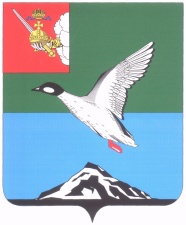 АДМИНИСТРАЦИЯ ЧЕРЕПОВЕЦКОГО МУНИЦИПАЛЬНОГО РАЙОНА П О С Т А Н О В Л Е Н И Еот 14.09.2017 									         № 2631г. ЧереповецО внесении изменений в постановление администрации района от 06.03.2017 № 329 «Об утверждении состава единой комиссии по проведению торгов»В связи с произошедшими кадровыми изменениямиПОСТАНОВЛЯЮ:1. Внести изменения в состав единой комиссии по проведению торгов, утвержденный  постановлением администрации района от 06.03.2017 № 329 «Об утверждении состава единой комиссии по проведению торгов», изложив его в новой редакции согласно приложению к настоящему постановлению. 2. Опубликовать настоящее постановление в газете «Сельская новь»              и разместить на официальном сайте Череповецкого муниципального района      в информационно-телекоммуникационной сети Интернет.Глава района                                                                                  Н.В. ВиноградовПриложениек постановлениюадминистрации районаот 14.09.2017 № 2631«УТВЕРЖДЕН постановлением администрации районаот 06.03.2017 № 329(приложение)Составединой комиссии по проведению торгов Председатель комиссии:Борисова С.В.- председатель Комитета имущественных отношений администрации Череповецкого муниципального района;Секретарь единой комиссии по проведению аукционов по продаже права на заключение договоров на установку и эксплуатацию рекламных конструкций на территории Череповецкого муниципального района:Петрова Е.С.- инспектор отдела по управлению имуществом Комитета имущественных отношений администрации Череповецкого муниципального района;Серебрякова Я.Е.- начальник отдела по управлению имуществом Комитета имущественных отношений администрации Череповецкого муниципального района (в случае отсутствия Петровой Е.С. на рабочем месте по причине нахождения в отпуске, командировке, временной нетрудоспособности);Секретарь единой комиссии по проведению торгов по продаже зданий, строений, сооружений и иного муниципального имущества:Серебрякова Я.Е.- начальник отдела по управлению имуществом Комитета имущественных отношений администрации Череповецкого муниципального района;Петрова Е.С.- инспектор отдела по управлению имуществом Комитета имущественных отношений администрации Череповецкого муниципального района (в случае отсутствия Серебряковой Я.Е. на рабочем месте по причине нахождения в отпуске, командировке, временной нетрудоспособности);Секретарь единой комиссии по проведению торгов (конкурсов, аукционов) на право заключения договоров аренды (безвозмездное пользование), договоров доверительного управления имуществом, предусматривающих переход права муниципального имущества:Рыжкова Н.В.- инспектор отдела по управлению имуществом Комитета имущественных отношений администрации Череповецкого муниципального района;Смирнова М.А.- заместитель начальника отдела по управлению имуществом Комитета имущественных отношений администрации Череповецкого муниципального района (в случае отсутствия Рыжковой Н.В.на рабочем месте по причине нахождения в отпуске, командировке, временной нетрудоспособности);Секретарь единой комиссии по проведению торгов (конкурсов, аукционов) по продаже земельных участков и права заключения договора аренды земельных участков:Спасова О.Н.- инспектор отдела по землепользованию и арендным платежам Комитета имущественных отношений администрации Череповецкого муниципального района;Члены комиссии:Семенова Е.М- заместитель председателя Комитета имущественных отношений администрации Череповецкого муниципального района;Травникова О.В.- начальник экспертно-правового управления администрации Череповецкого муниципального района;Соловьев В.А.- заместитель начальника экспертно-правового управления администрации Череповецкого муниципального района;Белова О.В.- начальник отдела доходов Финансового управления администрации Череповецкого муниципального района;Крылова И.Г.- заместитель начальника отдела стратегического планирования администрации Череповецкого муниципального района, заместитель председателя общественного совета по содействию развитию малого и среднего предпринимательства Череповецкого муниципального района (в случаях предоставления имущества субъектам малого и среднего предпринимательства).»